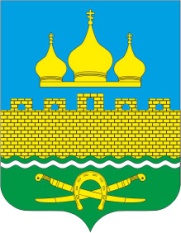 РОССИЙСКАЯ ФЕДЕРАЦИЯРОСТОВСКАЯ ОБЛАСТЬ  НЕКЛИНОВСКИЙ РАЙОНМУНИЦИПАЛЬНОЕ ОБРАЗОВАНИЕ «ТРОИЦКОЕ СЕЛЬСКОЕ ПОСЕЛЕНИЕ»АДМИНИСТРАЦИЯ ТРОИЦКОГО СЕЛЬСКОГО ПОСЕЛЕНИЯПОСТАНОВЛЕНИЕот 02.12.2019 г. № 125с. ТроицкоеО представлении лицами, замещающими должности муниципальной службы Администрации Троицкого сельского поселения, и лицами, претендующими на замещение указанных должностей, сведений о доходах, расходах, об имуществе и обязательствах имущественного характераВ соответствии Федеральным законом от 02.03.2007 № 25-ФЗ «О муниципальной службе в Российской Федерации», Федеральным законом от 25.12.2008 № 273-ФЗ «О противодействии коррупции», Областным законом Ростовской области от 12.05.2009 № 218-ЗС «О противодействии коррупции в Ростовской области», руководствуясь Уставом муниципального образования «Троицкое сельское поселение», принятым решением Собрания депутатов Троицкого сельского поселения от 10.10.2017 № 65, Администрация Троицкого сельского поселенияПОСТАНОВЛЯЕТ:1. Установить, что:1.1. муниципальные служащие Администрации Троицкого сельского поселения, замещающие должности муниципальной службы, включенные в перечень должностей муниципальной службы в Администрации Троицкого сельского поселения, при назначении на которые граждане и при замещении которых муниципальные служащие обязаны представлять сведения о своих доходах, об имуществе и обязательствах имущественного характера, а также сведения о доходах, имуществе и обязательствах имущественного характера своих супруги (супруга) и несовершеннолетних детей (далее – Перечень), а также граждане, претендующие на замещение указанных должностей, представляют сведения о своих доходах, об имуществе и обязательствах имущественного характера, а также о доходах, об имуществе и обязательствах имущественного характера своих супруги (супруга) и несовершеннолетних детей в порядке, сроки и по форме, которые установлены для лиц, замещающих должности государственной гражданской службы Ростовской области, Постановлением Правительства Ростовской области от 27.06.2013 № 419 «О представлении сведений о доходах, об имуществе и обязательствах имущественного характера»;1.2. муниципальные служащие Администрации Троицкого сельского поселения, замещающие должности муниципальной службы, включенные в Перечень, представляют сведения о своих расходах, а также о расходах своих супруги (супруга) и несовершеннолетних детей в порядке, сроки и по форме, которые установлены для лиц, замещающих должности государственной гражданской службы Ростовской области, Постановлением Правительства Ростовской области от 27.06.2013 № 404 «О мерах по реализации Федерального закона от 03.12.2012 N 230-ФЗ».1.3. проверка достоверности и полноты сведений, указанных в подпунктах 1.1 и 1.2 настоящего пункта, проводится в порядке, определенном Правительством Ростовской области.2. Сведения, указанные в подпунктах 1.1 и 1.2 пункта 1 настоящего постановления, представляются Главе Администрации Троицкого сельского поселения через кадровую службу Администрации Троицкого сельского поселения.3. Настоящее постановление вступает в силу со дня его официального опубликования (обнародования).4. Ведущему специалисту Бадаевой Т.В. обеспечить официальное опубликование (обнародование) настоящего постановления и разместить его на официальном сайте Администрации Троицкого сельского поселения в информационно-телекоммуникационной сети «Интернет».5. Контроль за исполнением постановления оставляю за собой.Глава АдминистрацииТроицкого сельского поселения	О.Н. Гурина